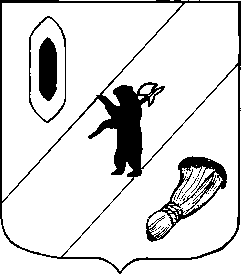 АДМИНИСТРАЦИЯ  ГАВРИЛОВ-ЯМСКОГОМУНИЦИПАЛЬНОГО  РАЙОНАПОСТАНОВЛЕНИЕ01.06.2012   № 800 Об организации дополнительного рейсаВ связи с многочисленными обращениями жителей Гаврилов-Ямского муниципального района, руководствуясь статьёй 27 Устава Гаврилов-Ямского муниципального района,АДМИНИСТРАЦИЯ  МУНИЦИПАЛЬНОГО  РАЙОНА  ПОСТАНОВЛЯЕТ:Организовать дополнительный рейс по маршруту «Гаврилов-Ям – Милочево» по воскресеньям в вечернее время на период с 10 июня по 30 сентября 2012 года.Отделу экономики, предпринимательской деятельности и инвестиций внести изменения в договор на организацию регулярных перевозок на внутримуниципальных регулярных маршрутах в части увеличения максимального размера субсидии на 9496 (девять тысяч четыреста девяносто шесть) рублей.3. Контроль за исполнением постановления возложить на первого заместителя Главы Администрации муниципального района Серебрякова В.И.4.  Постановление опубликовать в районной массовой газете «Гаврилов-Ямский вестник» и разместить на официальном сайте Администрации Гаврилов-Ямского муниципального района в сети Интернет.         5. Постановление вступает в силу с 10 июня 2012 года.Глава Администрации муниципального района							Н.И.Бирук